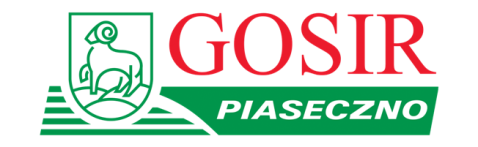 Załącznik nr 1 do Zarządzenia  Nr 12/2020Dyrektora GOSiR w Piasecznie z dn. 03.12.2020r.w/s organizacji akcji wypoczynku zorganizowanego dla dzieci„ Sportowa Zima w Mieście `2021”.
REGULAMIN AKCJI „ SPORTOWA ZIMA W MIEŚCIE 2021”
Organizatorem akcji „Sportowa zima w mieście 2021” jest Gminny Ośrodek Sportu i Rekreacji w Piasecznie. Akcja będzie prowadzona w formie zorganizowanych zajęć sportowych w obiektach sportowych GOSiR  
przy ul. gen. W. Sikorskiego 20.Terminy realizacji akcji: pierwszy tydzień: 04-08 styczeń 2021.; poniedziałek – piątek; godz. 9.00 - 16.00. ( z wyłączeniem zajęć w środę 06.12.2021r.)drugi tydzień: 11-15 styczeń 2021; poniedziałek – piątek; godz. 9.00 - 16.00.Termin rozpoczęcia przyjmowania zgłoszeń : 14.12.2020r. zgłoszenia przyjmowane są elektroniczne na https://gosir-piaseczno.pl/ . Warunkiem uczestnictwa w zajęciach jest wypełnienie elektronicznej karty zgłoszeniowej oraz dostarczenie podpisanego oryginału w dniu rozpoczęcia zajęć, akceptacja regulaminu i uregulowanie pełnej opłaty w wysokości:300,00 zł  / pierwszy tydzień / osobę  350,00 zł / drugi tydzień / osobę ( w przypadkach szczególnych, tj.: wielodzietne uczestnictwo w zajęciach, trudna sytuacja  materialna lub rodzinna dziecka, dopuszcza się ulgi w wysokości opłat po pisemnym w tej sprawie wystąpieniu rodziców/opiekunów dziecka). Opłaty należy dokonać w terminie 3 dni od daty przyjęcia zgłoszenia, gotówką - w kasie GOSiR lub przelewem - na r-k :  22 1240 6351 1111 0010 8747 1499.Nieuregulowanie płatności w wyznaczonym terminie będzie równoznaczne z nieprzyjęciem zgłoszenia uczestnictwa. Ramowy program dnia:		9.00 - zbiórka uczestników, zabawy indywidualne,           	9.30 - zajęcia programowe,
           	12.30 - poczęstunek,
           	13.00 - zajęcia programowe, 
           	15.30 - zabawy indywidualne , odbiór dzieci.W akcji mogą wziąć udział dzieci w wieku  8-12 lat ( r. 2012-2008 ), które wcześniej zostaną zapisane              	na listę uczestników.   Zapisów dokonuje się elektronicznie (rodzic/opiekun prawny). O przyjęciu do grupy uczestników zajęć decyduje kolejność zgłoszeń. Organizator zapewnia opiekę nad dziećmi w godzinach 9.00 – 16.00 oraz ubezpieczenie NW na czas trwania zajęć. Rodzice zobowiązani są do punktualnego przyprowadzenia i odebrania dziecka z  miejsca   zbiórki. Zajęcia odbywać się będą pod stałym nadzorem kwalifikowanych wychowawców i  instruktorów, według ustalonego planu zajęć. Nabór uczestników odbywa się do 7 grup max. 12- osobowych.Dopuszcza się osoby zdrowe, które nie miały kontaktu z osobami podejrzanymi o zakażenie oraz nie mają infekcji lub innej choroby, w tym w szczególności zakaźnej, a w okresie 14 dni przed rozpoczęciem turnusu nie zamieszkiwały z osobą przebywającą na kwarantannie lub w izolacji w warunkach domowych.Uczestnicy zobowiązani są do przestrzegania zasad higieny podczas wypoczynku (mycie oraz dezynfekowanie rąk).Uczestnicy oraz kadra będzie poddawana regularnym pomiarom temperatury.Na wypadek podejrzenia zakażenia koronawirusem lub zachorowania na COVID-19 uczestnik wypoczynku zostanie niezwłocznie odizolowany od grupy oraz powiadomiony zostanie Główny Inspektorat Sanitarny, stacja sanepidowsko-epidemiologiczna, oddział zakaźny.Odwiedziny uczestników przez osoby z zewnątrz (rodzice, dziadkowie) są ograniczone do minimum.Uczestnicy półkolonii są zobowiązani do zachowania dystansu społecznego podczas pobytu oraz w trakcie prowadzenia zajęć. Dystans społeczny obowiązuje także przy korzystaniu z pionu sanitarnego. Minimalna przestrzeń nie może być mniejsza niż 4m2 na osobę.Organizator nie odpowiada za rzeczy zagubione a pozostawione bez należytego zabezpieczenia przez uczestników akcji. Przedmioty wartościowe winny być zdeponowane u wychowawcy lub kierownika wypoczynku.Uczestnik zajęć zobowiązany jest do udziału we wszystkich organizowanych zajęciach oraz  stosowania się do poleceń wychowawców i  instruktorów. Uczestnik akcji bez wiedzy prowadzącego zajęcia nie może opuszczać obiektów GOSiR .  W razie nagannego zachowania się uczestnika zajęć, tj. nie stosowania się do poleceń kadry wypoczynku, zakłócania porządku zajęć, naruszania przyjętego porządku akcji uczestnik będzie skreślany z listy uczestników bez zwrotu poniesionych kosztów. Podczas trwania zajęć obowiązuje zakaz korzystania z telefonów komórkowych przez uczestników akcji.W szczególnych przypadkach może się to odbywać w porozumieniu z wychowawcą grupy.Wszyscy uczestnicy akcji zobowiązani są do przestrzegania regulaminów obiektów GOSiR . Niniejszy Regulamin ma zastosowanie do wszystkich uczestników akcji „Sportowa Zima w Mieście 2021”.Piaseczno, 03.12. 2020.                                                                                                                                             DYREKTOR GOSiR mgr Marek Frącz